Contactpersonen en adressen deel 1 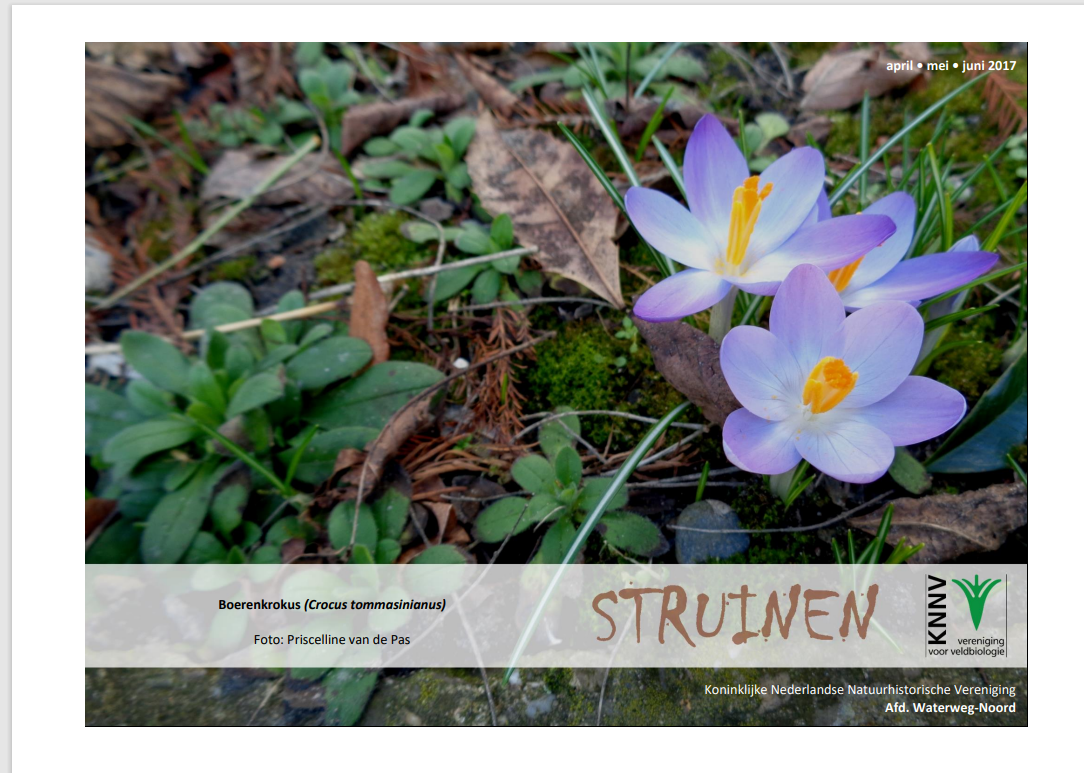 Het bestuur van de afdeling Waterweg-Noord Voorzitter en externe contacten: Tom Schoenmakers tel. 010-4703447, Hofsingel 45, 3134 VE Vlaardingen E-mail: externe-contacten@waterweg-noord.knnv.nl Penningmeester: Loek Batenburg, tel. 010-5922697 Adriaan Brouwerstraat 11, 3141 JA Maassluis E-mail: penningmeester@waterweg-noord.knnv.nl Ledenadministratie: Joost de Kurver, tel. 0174-849509 Hoekse Hillweg 203, 3151 CB Hoek van Holland E-mail: ledenadministratie@waterweg-noord.knnv.nl Secretaris: Henk van Woerden, tel. 010-5922071 Lijsterlaan 108, 3145 VL Maassluis E-mail: secretaris@waterweg-noord.knnv.nl Bestuurslid: Sjaak Keijzer, tel. 010-4347149 Redactie Struinen: Anneke van der Meulen, tel. 010-4715415 Koekoekslaan 69, 3121 XJ Schiedam E-mail: redactie-struinen@waterweg-noord.knnv.nl (kopij Struinen) Redactiecommissie: Anneke van der Meulen en Frank van Alphen De contributie bedraagt m.i.v. 01-01-2015: € 32,00 voor leden, € 11,00 voor huisgenootleden, € 16,00 voor jeugdleden (tot 25 jaar), € 11,00 voor leden van andere afdelingen (Struinenabonnee). IBAN-nr. NL44 INGB 0000 3374 67 ten name van KNNV afd WaterwegNoord te Maassluis. Opzegging lidmaatschap vóór 1 december. Mocht er iets mis zijn met de bezorging van Struinen, neem dan even contact op. Natuurcentrum “de Boshoek”, Bospad 3, Schiedam Noord (achter het Bachplein), tel. 010-4702050. E-mail: info@natuurcentrumdeboshoek.nl. Website van de Boshoek: www.natuurcentrumdeboshoek.nl. Openingstijden: zaterdagochtend van 10.00 uur tor 14.00 uur. Voor activiteiten zie Struinen en de website. Bereikbaar met tramlijn 21 of 24, uitstappen halte Bachplein. Vormgeving omslag: Joost de Kurver Inhoud Contactpersonen en adressen deel 1 	 	 	 	 	 	1 Financieel verslag 2016 en begroting 2017 	 	 	 	 	3 Jaarverslag 2016 KNNV, afdeling Waterweg-Noord  	 	 	7 Aan alle leden 	 	 	 	 	 	 	 	 	 	10 Algemene excursie Landtong Rozenburg 	 	 	 	 	10 Algemene excursie naar de Broekpolder 	 	 	 	 	11 Algemene excursie naar het Landgoed Valkenberg  	 	 	12 Verslag van de Planteninventarisatie in 2016  	 	 	 	14 Sluitingsdatum Struinen 3e kwartaal 2017 	 	 	 	 	16 Zoektocht naar het ideale gebied om stenen te keren, deel 1 	 	17 Bijzondere waarnemingen december 2016 – februari 2017 	 	21 Programma Overzicht  	 	 	 	 	 	 	 	25 Contactpersonen en adressen deel 2 	 	 	 	 	 	30 Financieel verslag 2016 en begroting 2017 Balans per 31 december 2015 en 2016 Eigen vermogen Het eigen vermogen bestaat uit de bezittingen die niet vastgelegd zijn voor een doel. In 2016 vooruitbetaalde contributie voor 2017 behoort niet tot de bezittingen in 2016. Ook over de budgetten van de werkgroepen kan de vereniging niet zonder meer beschikken. Dit geldt eveneens voor de post Reserve voor projecten. In 2001 heeft het bestuur deze reserve gevormd, met de bedoeling hieruit bijzondere projecten te financieren die het normale budget van de vereniging c.q. de werkgroepen te boven gaan. Net als in voorgaande jaren is ook in 2016 dit bedrag niet veranderd. Eigen vermogen per 31-12-2015 	8.222,42 Af: Negatief resultaat 2016 	    -52,60 Eigen vermogen per 31-12-2016                                 8.169,82 Resultatenrekening Toelichting financieel verslag 2016, begroting 2017 Ledenbestand en contributie De ontwikkeling van het aantal leden en abonnees sinds 2013 wordt in de onderstaande tabel getoond: Op de Algemene Ledenvergadering (ALV) in februari 2016 werden de contributies en het abonnementsgeld voor 2017 vastgesteld. De ontwikkeling vanaf 2013 is weergegeven in onderstaande tabel: Overige inkomsten Renten Op de ING-spaarrekening bedroeg in januari 2016 de rente 0,35 %; in januari 2017 was dit nog maar 0,1 %. Voor de ASN-spaarrekening is dat 0,8 resp. 0,3 %. Koffieopbrengst Net als in voorgaande jaren is de gehele opbrengst van de koffie (en thee) rechtstreeks naar de Stichting Natuurcentrum De Boshoek gegaan en krijgen we achteraf een 50% aandeel in de netto-opbrengst. Giften Er waren 21 giften (extra bedragen bij de betaling van contributie/ abonnementsgeld): totaalbedrag 372,00. Uitgaven Afdracht van contributie aan de landelijke KNNV Voor ieder gewoon lid en huisgenootlid moet een groot gedeelte van de contributie aan de landelijke KNNV afgedragen worden. Hiervan worden o.a. het landelijk bureau en het tijdschrift Natura betaald. De ontwikkeling van de contributieafdracht per lid aan de landelijke KNNV vanaf 2013 is als volgt: De netto contributies voor onze afdeling, na afdracht aan de landelijke KNNV, zijn dan: Overige verenigingskosten 	Resultaat 2016 	Begroting 2017 Resultaat exploitatie 2016 Het negatief resultaat van -52,60 lijkt aanmerkelijk minder negatief dan begroot (461,75), maar wordt geflatteerd door het bijschrijven van het bedrag op de rekening courant van de opgeheven Paddenstoelenwerkgroep (300,00) naar het eigen vermogen van de afdeling. Het negatief resultaat komt ten laste van het eigen vermogen van de vereniging. Begroting 2017 Bij de begroting voor 2017 zijn de resultaten van 2016 als uitgangspunt genomen. Voor 2017 is een negatief resultaat begroot van 534,00. Contributies/abonnementsgeld voor 2018 De contributies en het abonnementsgeld voor 2017 zijn op de Algemene Ledenvergadering van 15 februari 2016 vastgesteld. De bedragen zijn al jaren niet verhoogd. Gezien o.a. de ruime middelen van onze afdeling, neemt de ALV op 13 februari 2017 het voorstel van het bestuur over om deze bedragen voor 2018 wederom niet te verhogen en dus vast te stellen op:     Gewone leden   € 32,00     Huisgenootleden   € 11,00     Jeugdleden    € 16,00  	 	 	 	Abonnees op Struinen  	 	€ 11,00 Bedankt!!! Hierbij willen we iedereen bedanken van wie we een extra bedrag mochten ontvangen. Jaarverslag 2016 KNNV, afdeling Waterweg-Noord Algemeen Op de Algemene Ledenvergadering van 15-2-2016 waren 12 leden en 5 bestuursleden aanwezig. Marie Baar is afgetreden als secretaris en webmaster en in haar plaats is Henk van Woerden gekozen als vervanger voor beide functies. Het bestuur bestond uit 5 personen en er waren 5 bestuursvergaderingen. Het verenigingsblad Struinen is 4 maal verschenen. Werkgroepen: Plantenwerkgroep In 2016 hielden wij 4 werkgroepochtenden, 5 werkgroepavonden. Verder planden we 14 excursies, waarvan er 2 niet doorgingen door weersomstandigheden (bloedheet, regen). Dus we hielden 12 excursies. Verslagen van de excursies zijn te vinden op de website https://www.knnv.nl/afdeling-waterweg-noord/pwg. Vogelwerkgroep De vogelwerkgroep organiseerde in 2016 11 excursies en 6 avonden. De belangstelling voor de excursies schommelt zo rond de acht personen met soms uitschieters naar boven. Hoogtepunten op de avonden zijn altijd de jaaroverzichten van Jan van der Meulen en dit maal ook het boeiende verhaal van Boswachter Martijn van Schie over de natuurontwikkeling van de Groene Jonker. Strandwerkgroep De strandwerkgroep organiseerde 12 excursies en inventariseerde de bezochte plaatsen. De inventarisatielijsten vinden hun weg naar landelijke organisaties die dergelijke gegevens verzamelen. Zoals het Centraal Systeem van de Strandwerkgemeenschap (en vervolgens gepubliceerd in het tijdschrift Het Zeepaard) en Stichting Anemoon. Ook worden de lijsten samen met de gefotografeerde zeeflora en –fauna verspreid onder zo’n 130 belangstellenden en worden vondsten gemeld op de Facebookpagina van onder meer Stg. Anemoon. Op die manier wordt veel bekendheid gegeven aan het bijzondere zeeleven van Nederland. In het jubileumnummer van het al genoemde tijdschrift Het Zeepaard is dit jaar een uitgebreid artikel gepubliceerd over het ‘stenen keren’ bij excursies van de Strandwerkgroep. Dat artikel is ook digitaal te zien en te lezen op weblog micksmarinebiology.blogspot.nl. Paddenstoelenwerkgroep De paddenstoelenwerkgroep hield 9 inventarisatie-excursies in het Volksbos Lickebaert. Na 10 jaar (en naar schatting in totaal 100 excursies!) is dit project per 01/01/2017 afgesloten. De Volksbos-excursies waren nog de enige activiteit van de PaWG; de werkgroep is per 01/01/2017 opgeheven. Algemene excursies Er werden 8 algemene excursies georganiseerd. Algemene lezingen Er werden 5 algemene lezingen gehouden. Inventarisaties: In 2016 zijn de Wilde kievitsbloemen op de Maassluisse Dijk (Vlaardingen) resp. Vlaardingsedijk (Maassluis) niet geteld. Volksbos/Rietputten e.o. zijn ook in 2016 gemonitord (in principe op alle soortgroepen): - vogels: vrijwel wekelijks, broedvogels Rietputten volgens BMPmethode Sovon. De resultaten zijn gerapporteerd aan o.a. Sovon en aan Natuurmonumenten i.v.m. terreinbeheer en -inrichting; - paddenstoelen: Volksbos in principe maandelijks; - andere soortgroepen: meer incidenteel. Verder telden we voor Floron twee kilometerhokken te weten 78-435 Rozenburg en 76-435 (De Lickebaert en Botlekbos). (Een persoon van de Federatie telde met ons mee, uit pure belangstelling; de anderen concentreren zich uiteraard liever op de Broekpolder. De Federatie Broekpolder heeft in november per mail contact gezocht. Op de bestuursvergadering van 12-12-2016 was Paul van Vugt aanwezig. Paul wil een deel van de Broekpolder, de Ruigte, gaan inventariseren en zoekt daar steun voor. Paul zoekt inventarisatie gegevens uit voorgaande jaren op allerlei terrein. Tom heeft de gegevens van het jaar 2014 en 2015, die betrekking hebben op de Broekpolder, toegestuurd. Er is een vervolg afgesproken. Loek heeft het contact. Voor Sovon werden ook in 2016 maandelijkse wintertellingen gehouden in de Alkeetbuitenpolder, Foppenpolder en Commandeurspolder. Natuurbescherming (overig) Het uilenkastenwerk in het gebied tussen Maassluis en Vlaardingen en bij Maasland werd in 2016 voortgezet. Het resultaat was treurig: één mislukt Steenuilbroedsel in de Dijkpolder en één mislukt Kerkuilbroedsel aan de Zuidbuurt (in beide gevallen 3 koude eieren). Website: https://www.knnv.nl/waterweg-noord. Op de website van de afdeling werd het activiteitenprogramma bijgehouden. De website zelf wordt redelijk bezocht, de belangstelling is groeiend. De website is doorlopen op fouten etc. en wordt regelmatig bijgewerkt. Uit de bezoekersstatistieken blijkt dat er veel belangstelling is. Gemiddeld zo’n 3000 tot 4000 bezoeken per maand met daarin ongeveer 35% “unieke bezoekers”. Alhoewel ons ledenaantal lijkt te stabiliseren, zien we hier groeiende belangstelling. Henk van Woerden Aan alle leden Steeds vaker wordt de email gebruikt om u op de hoogte te houden van de excursies e.d. We willen dit meer gaan doen. We merken dat dit leuk werk. Maar dan hebben we wel alle email adressen van de leden nodig.  Om te beginnen hebben we het emailadressenbestand opgeschoond en er oude en verkeerde adressen uitgehaald. Maar we missen nog de emailadressen van ongeveer 50 leden. Deze leden blijven nu verstoken van de laatste nieuwtjes en oproepen voor excursies e.d. Als u de emailtjes nog niet krijgt of niet meer krijgt, dan wil ik u vragen om uw emailadres door te geven aan: secretaris@waterweg-noord.knnv.nl . Natuurlijk kunt u ervoor kiezen om uw adres niet door te geven. Wat ons betreft is dat natuurlijk ook prima. Maar dan mist u dus af en toe wat.  Henk van Woerden Algemene excursie Landtong Rozenburg Het natuurgebied De Landtong Rozenburg ligt aan de Waterweg op het voormalige eiland van Rozenburg. De door mensen aangelegde, hooggelegen vlakte van gronddepots heeft zich in enkele decennia spontaan ontwikkeld tot een ruig en duinachtig landschap. Naast natuurlijke processen als ontzilting, spontane begroeiing, natuurlijke successie, neerslag en verdamping is hier vanaf 1999 jaarrond begrazing door halfwilde runderen (Schotse Hooglanders) bijgekomen en sinds 2008 tot 2016 ook door wildlevende paarden (Koniks).  Onder deze invloeden heeft het gebied zich ontwikkeld tot een gebied met een rijke flora en fauna. De bloeiende kruidenvegetatie is een belangrijke voedselbron voor veel insecten. Veel vogels gebruiken het als rustplaats op hun trektocht of zelfs als broedlocatie. Als bijzondere planten zijn de Bijenorchis en de Moeraswespenorchis te noemen. Daarnaast zijn er vele vlinder- en libellensoorten te vinden.  De excursie vind plaats op zaterdag 13 mei om 9:30 uur. Verzamelplaats is bij het E.I.C. Adres: Noordzeeweg 6, 3181ME Rozenburg. Carpoolen kan om 9.00 uur in Schiedam, bij Motoport, Nieuwpoortweg 2, 3125 AP Schiedam. Algemene excursie op zaterdag 8 april 2017 naar de Broekpolder Informatieve rondleiding voor KNNV-ers door Paul van Vugt van de Federatie Broekpolder. In het kader van de recent gestarte samenwerking met de Federatie Broekpolder krijgen wij een rondleiding van bestuurslid Paul van Vugt. Ter plekke krijgen we toelichting op het doel van de inrichting zoals die nu is vormgegeven en op de plannen voor een aanpassing in de komende jaren tot 2021. Voor ieder die wat meer wil weten over het hoe en waarom van de Broekpolder natuurlijk een must. Onderweg kijken we natuurlijk ook naar de flora en fauna die we tegenkomen. Verzamelen om 09.30 uur op de Watersportweg bij de slagboom tegenover watersportvereniging De Kulk. Daar kun je ook parkeren. Vlakbij is ook het Educatief Archeologisch Erf met bij de pas gebouwde steentijdboerderij. Laarzen of waterdichte schoenen en een verrekijker aanbevolen. Paul van Vugt is vanaf het begin actief betrokken bij de ontwikkeling van de Broekpolder en heeft het overleg met de zeer vele betrokken partijen voorgezeten voor de ontwikkeling van het vervolgplan voor 2017-2021. Voor geïnteresseerden: dit vervolgplan ‘Integraal Inrichtingsplan Broekpolder Plus’ hebben we op onze KNNV website gezet. Tom Schoenmakers Algemene excursie op zondag 11 juni 2017 naar het Landgoed Valkenberg Landgoed Valkenberg ligt ten zuiden van Breda, voorbij de A27. Het gebied wordt al in 1440 genoemd, maar het landhuis is tussen ongeveer 1775 en 1900 tot stand gekomen. In 1792 is de Engelse tuin aangelegd. Het landgoed vormt bijna één geheel met de landgoederen Hondsdonk, Oud-Luchtenburg en Luchtenburg en deze sluiten bijna weer aan op de Strijbeekse Heide. Dit geeft een gevarieerd geheel van open gebieden en verschillende soorten bossen, o.a. beuken/eiken- en vogelkers/essenbossen. Er stromen twee beken doorheen: de Chaamse beek en de Bavelse Leij. Dat geeft een gevarieerde flora en fauna. Ik noem de witte rapunzel, de gulden boterbloem en het donkersporig bosviooltje. Aan vogels o.a. de zwarte specht en drie andere spechten, de wespendief en de fluiter. Er wordt nog veel meer genoemd, dus als we samen goed kijken valt er genoeg te zien. Het is een algemene excursie, dus voor alle werkgroepen en ook familie, vrienden en buren zijn welkom. Aanmelden bij Sjaak Keijzer, tel. 06-1311 0041. We verzamelen om 09.00 uur op de parkeerplaats bij MotoPort Rotterdam, Nieuwpoortweg 2 in Schiedam om te carpoolen en rijden dan naar het gebied. Goede wandelschoenen en een verrekijker zijn aanbevolen. Tom Schoenmakers Verslag van de Planteninventarisatie in 2016 In 2016 inventariseerden we twee kilometerhokken: kmhok 078-435 en kmhok 076-435. Het aantal soorten bedroeg respectievelijk 217 en 182. In de Struinen van het 3e kwartaal van2016 schreef ik al over de eerste inventarisatiemiddag bij het Oeverbos en daarom zal ik het nu alleen hebben over het gedeelte aan de overzijde van de Nieuwe Waterweg, hier het Scheur geheten. Deze zijde bestaat uit de oever met de basaltglooiing, het Botlekbos en erachter nog een stukje oud spoor, dat langs de AVR loopt. In het bos lopen vier Exmoorpony’s. De pony’s zijn eigendom van Stichting Taurus die ze, in samenwerking met Staro Natuur en Buitengebied, uitleent aan Havenbedrijf Rotterdam NV om het terrein te begrazen. Door te begrazen wordt gewerkt aan een gevarieerd gebied dat voor veel dier- en plantensoorten een geschikt leefgebied vormt. Exmoorpony’s kunnen zich het hele jaar door zelfstandig in grote of kleine natuurgebieden redden.   De begroeiing van de oever vind ik een lust voor het oog, aangezien er een grote variatie is in hoogte en kleur. Ik denk dan aan Echt bitterkruid, dat goudgeel bloeiend hoog boven anderen uitsteekt, de blauwe Grasklokjes, kruipende Haag- en Akkerwinde, Koninginnekruid, de vetplanten Muurpeper en Tripmadam. Het meest bijzondere hier is de Zinkboerenkers, die een grotere tolerantie heeft voor zink dan de andere planten. Hoewel een heel kleine hoeveelheid van dit element voor de groei van alle planten onmisbaar is. De verklaring van dit voorkomen zou kunnen zijn, dat de grond ooit opgehoogd is met hoogovenslakken, waarin zink voorkomt. Verder zien we de plant in Nederland alleen in Zuid-Limburg, daar waar zinkerts dicht onder de oppervlakte voorkomt. Verder vonden we Deens en Echt lepelblad. Deens lepelblad vind je ook wel in het binnenland en langs gepekelde wegen. Echt lepelblad vind je in de kustgebieden van West- en Noord- Europa. Hij is echt gebonden aan brakwatergebieden. Zijn uitverkoren standplaats is waar zoet en zout water samen komen. Het was vroeger bij uitstek het geneeskruid tegen scheurbuik, vanwege het hoge gehalte aan vitamine C. Het Ruig schapengras, dat we vonden hoort ook in het gezelschap van de zinkplanten. We telden hier slechts een maal met zijn allen en later ging ik zelf nog een maal. Zodoende lijkt het meer op het Nieuwe strepen, waar paal en perk wordt gesteld aan het aantal keren, dat je gaat, alsook aan het aantal uren. De meeste van ons voelen voorlopig meer voor het Klassieke strepen, waarbij je zoveel tijd neemt als je nodig denkt te hebben. Dit geldt ook voor het hok van het dorp Rozenburg, waarover het volgende.  Kmhok 076-435: beslaat het dorp van Rozenburg met enkele flatgebouwen, kerken en begraafplaats en verder veel laagbouw met tuinen en singels. Het oogt daardoor groen. Sinds 2010 is Rozenburg als zelfstandige gemeente opgeheven en het hoort nu bij Rotterdam. We vonden hier veelal “gewone” planten, d.w.z. voor ons dan en op de plek al bekend, hoewel er weinig geteld was voordien (minder dan 75 plantensoorten). Er staan zo wie zo elf planten op de lijst, die de naam gewoon ook dragen zoals Gewone berenklauw, Gewone brunel, Gewone melkdistel enz. Opmerkelijk vond ik de Ruige weegbree, waarvan slechts één exemplaar. Bovendien in grond, die ook van elders leek te zijn gekomen. In de Flora staat: Rode lijst: kwetsbaar. In de Verspreidingsatlas (1911) zie je, dat hij vooral voorkomt in Zuid-Limburg en verder de grote rivieren volgt. Hij houdt van vochtige kalkrijke grond. Vreemde ereprijs is ook opmerkelijk. Deze wordt in de Flora aangemerkt als stadsplant. In de Verspreidingsatlas voornamelijk voor 1950 opgemerkt. Wordt hij soms over het hoofd gezien of zit het anders? Akkerleeuwenbek, ook geen alledaagse staat op de Rode lijst als kwetsbaar. En voor wie van orchideeën houdt: Brede wespenorchis stond in een piepklein plantsoentje onder bomen. Kleine zandkool prijkt ook op de lijst. Het is ook een stadsplant en plant van de duinen. De gegevens gaan rechtstreeks naar de verspreidingsatlas. Alleen wie als medewaarnemer is ingebracht, kan de lijsten bekijken. Voor wie belangstelling heeft voor de lijsten, kan ik ze wel kopiëren. Ik dank iedereen, die meegedaan heeft met het inventariseren: Jos, Loek, Geertje, Henk, Karel.  Mocht je interesse hebben om in 2017 mee te doen, laat het me dan even weten. Op dit moment zoek ik nog naar een geschikt kmhok.  Priscelline van de Pas Sluitingsdatum informatie voor Struinen van het 3e kwartaal 2017: 20 mei 2017 Wilt u uw informatie zoveel mogelijk elektronisch insturen, bij voorkeur in MS-Word (op A4 formaat, lettertype Arial 14 en beiderzijds uitvullen). Illustraties (liefst zo licht mogelijk afgedrukt) van harte welkom, graag apart insturen. Mijn email-adres is: redactie-struinen@waterweg-noord.knnv.nl Anneke van der Meulen Zoektocht naar het ideale gebied om stenen te keren Deel 1 Mick Otten Je hebt het vast wel eens in het programma overzicht gelezen: de Strandwerkgroep Waterweg-Noord gaat stenen keren bij…. Ik kan mij voorstellen dat je bij vogelen wel een idee hebt wat je dan gaat doen. Maar wat is precies dat stenen keren? In een aantal afleveringen ga ik je precies vertellen wat wij als Strandwerkgroep doen. En hoe ik - sinds ik 42 jaar geleden werd gegrepen door de mariene biologie - op zoek ben naar het ideale gebied bij laag water waar je door stenen keren het grootst mogelijke aantal - en vooral zeldzame of bijzondere - soorten kunt vinden. Je kunt het zien als een soort handleiding. Stenen keren Als je nog nooit stenen hebt gekeerd, zul je je vast afvragen wat daarmee wordt bedoeld. Kortweg: je gaat bij laag water naar een rotsgebied om daar stenen om te keren om te zien wat er aan de onderkant en zijkant van die stenen leeft (fig. 1). Fig. 1. Excursie Strandwerkgroep bij Kattendijke, 19-3-2011 Er leeft ook veel bovenop de stenen: wieren zoals bijvoorbeeld blaaswier, zeesla en Iers mos en dieren zoals zeepokken, slakken zoals de gewone alikruik en de schaalhorenslak en tweekleppigen zoals de mossel en Japanse oester. Soorten die zich juist thuis voelen bovenop de stenen en veel licht nodig hebben of veel stroming en goed bestand zijn tegen uitdroging en/of zware golfslag. Maar afgezien van zeewieren en de hiervoor genoemde voorbeelden, zal je aan de onder- en zijkant van stenen veel meer soorten vinden. Deze dieren hebben een zekere bescherming nodig tegen uitdroging, regenwater, golfslag en roofvijanden en zoeken schaduw en een schuilplaats bij laag water. Stenen keren is net als cadeautjes uitpakken: het is altijd verrassend wat er in - in dit geval onder - zit! Laag water Je kunt je makkelijk voorstellen dat een zeedier op zich een broertje dood heeft aan laag water. De meeste zeedieren hebben continu water om zich heen nodig om te ademen of te eten. Maar het getijdengebied, het gebied dat bij laag water droog valt, biedt klaarblijkelijk voor veel soorten zo’n voordeel op dat het zeer soortenrijk kan zijn: een goede plek om zich (al of niet permanent) vast te hechten, veel voedsel en extra bescherming voor het dier zelf en de eieren die het daar afzet. Het laag water wordt op de koop toe genomen. En sommige soorten hebben het laag water juist nodig omdat hun voedsel daarin gedijt. Denk bijvoorbeeld aan de vlakke alikruik, die leeft van zeewiersoorten als knotswier en het al genoemde blaaswier. Deze twee bruinwieren hebben juist eb en vloed nodig voor hun voortbestaan; staan ze permanent in zeewater, dan verslijmen ze binnen een paar dagen. Rotsgebied Ik heb het hiervoor over rotsgebied. Daar kun je in Nederland gevoeglijk het woord kunstmatig voor zetten, want wij hebben geen natuurlijke rotskust: we hebben het allemaal zelf aangelegd. Mocht je geen idee hebben waar ik op doel met onze rotskust, denk dan aan al onze stenen dijken, golfbrekers, pieren, havenhoofden en oesterputten. Waar deze vaste stenen bouwwerken zelf ook houvast en onderkomen bieden aan allerlei soorten, zijn het vooral de min of meer losse stenen onderaan en naast deze bouwwerken, die veel meer leven herbergen. Losse en dan vooral gestapelde stenen bieden domweg meer ‘lebensraum’ dan vaste stenen in een dijk. Daarbij zijn die stenen - in tegenstelling tot de moderne, vaste dijkstenen - verschillend van vorm en structuur. Dat blijkt in de praktijk voor soorten ook aantrekkelijker te zijn. Wat zit waar? Het gaat dan niet alleen om dieren die zich vasthechten aan de onder- of zijkant van stenen, maar ook om dieren die zich er onder verschuilen. Voor het verschil: aan de onderkant van de steen vind je vastgehecht bijvoorbeeld een zakpijp als de gesterde geleikorst (fig. 2), broodspons en je ziet de harige porseleinkrab (fig. 3) en de gewone porseleinkrab zich stevig vasthouden aan de steen die je omkeert. Daar tegenover zal je bijvoorbeeld de penseelkrab en de blaasjeskrab met name op de bodem onder de steen snel weg zien kruipen. Ook vissen als de botervis en steenslijmvis kun je op de bodem vinden. Omdat juist die meer vrij levende soorten zich snel uit de voeten maken, kun je dus het beste altijd eerst naar de bodem onder de steen kijken. Zie je daar niets zitten - of zoals in Nederland nogal eens voorkomt: het water is zo troebel dat je toch niets ziet - dan speur je daarna de onderzijde van de steen af. De porseleinkrabben lopen toch niet zo snel weg. Is het een beetje duidelijk geworden wat stenen keren betekent, wat een rotsgebied in Nederland is en (van de paar genoemde soorten) wat je waar aan zou kunnen treffen? Dan ga ik nu door met waar het eigenlijk om gaat: het vinden van het ideale ‘stenenkeergebied’. Laag water: hoe extremer laag hoe beter Afgezien van de ligging en het substraat (de ondergrond) waaruit een gebied is opgebouwd, is de mate van laag water - ik doel op de grootte van het gebied dat dagelijks twee maal bij eb droogvalt - van groot belang. Je kunt gerust stellen: hoe extremer laag water, hoe verder de zee zich dus terugtrekt, hoe beter. Bij de jaarplanning van de excursies in oktober van het voorgaande jaar maak ik voor onze werkgroep op basis van het astronomisch getij (zie onderaan voor webadres) een ‘top 50’ van de dagen met de laagste waterstand-verwachting. Met name de maanden januari t/m mei geven de meest extreme laagwaters. Vaak op tijdstippen die vooral bestemd zijn voor (vroege) ochtendmensen! Juni en december kennen ook nog wel goede dagen, maar van juli tot december is het behelpen. In de volgende aflevering vertel ik waarom zeer laag water zo belangrijk is om bijzondere soorten te vinden. Getij zoeken: http://getij.rws.nl/getij_locaties.cfm?taal=nl. Foto’s: Mick Otten Bijzondere waarnemingen december 2016 – februari 2017 De waarnemingen in de afgelopen periode werden uiteraard gedomineerd door de wintergasten met grote aantallen ganzen en eenden in Midden-Delfland. Tussen de vele ganzen werd een Roodhalsgans ontdekt. Witoogeend en Krooneend waren weer op de bekende plekken aanwezig en ook enkele Toppers lieten zich bewonderen. Opvallend was verder een winterwaarneming van een Bladkoning. Ons gebied kreeg ook nog een staartje mee van de Kraanvogeltrek met een groep van 15 vogels, die dankzij WhatsApp door een aantal vogelaars boven Schiedam en Vlaardingen kon worden opgepikt. Hieronder volgt weer het overzicht van (een selectie van) leuke en bijzondere vogels die in de afgelopen periode in het gebied WaterwegNoord zijn waargenomen. Twee Wilde Zwanen verbleven de afgelopen periode voortdurend in de omgeving van het Kraaiennest bij De Lier. Regelmatig werden ook groepjes Kleine Zwanen waargenomen met een max. van 31 exemplaren op 3 januari in de Kralingerpolder bij De Lier. Bij Negenhuizen/Zouteveen werden op 17 januari 23 exemplaren gezien. Verder waren in het gebied Vockestaert 10 exemplaren aanwezig en een groep van 11 in het Abtswoudse Bos. Er waren deze winter nogal wat meldingen van Toendrarietganzen in ons gebied. Veelal ging het daarbij om kleine aantallen zoals 3 exemplaren bij Negenhuizen/Zouteveen en 5 exemplaren in de Vockestaert. In de Duifpolder werden op 21 januari 15 Toendrarietganzen gezien. Ook de Kleine Rietganzen waren in de afgelopen periode nog volop aanwezig met maxima van 600 exemplaren. Ook nu werden de meeste Kleine Rietganzen gezien in de Duifpolder en bij Negenhuizen/Zouteveen. In februari namen de aantallen al flink af tot een kleine 100 exemplaren. Op 31 januari zat er bij de Willemoordseweg een Rotgans tussen de daar aanwezige ganzen. Een dag later zag iemand 2 exemplaren in de Vockestaert. Een Roodhalsgans werd op 22 januari ontdekt bij Negenhuizen/Zouteveen. De vogel is daarna nog tot 10 februari regelmatig gezien. Voor het 4e jaar op rij was in een singel langs de Burg. Van Haarenlaan weer een vrouwtje Krooneend aanwezig. Ook in de Wilhelminahaven in Schiedam werd op 29 januari een vrouwtje Krooneend gezien. Een mannetje Witoogeend werd op 26 december ontdekt op de Krabbeplas. Het bekende mannetje Witoogeend van de Wilhelminahaven is daar nog gezien tot 15 februari. 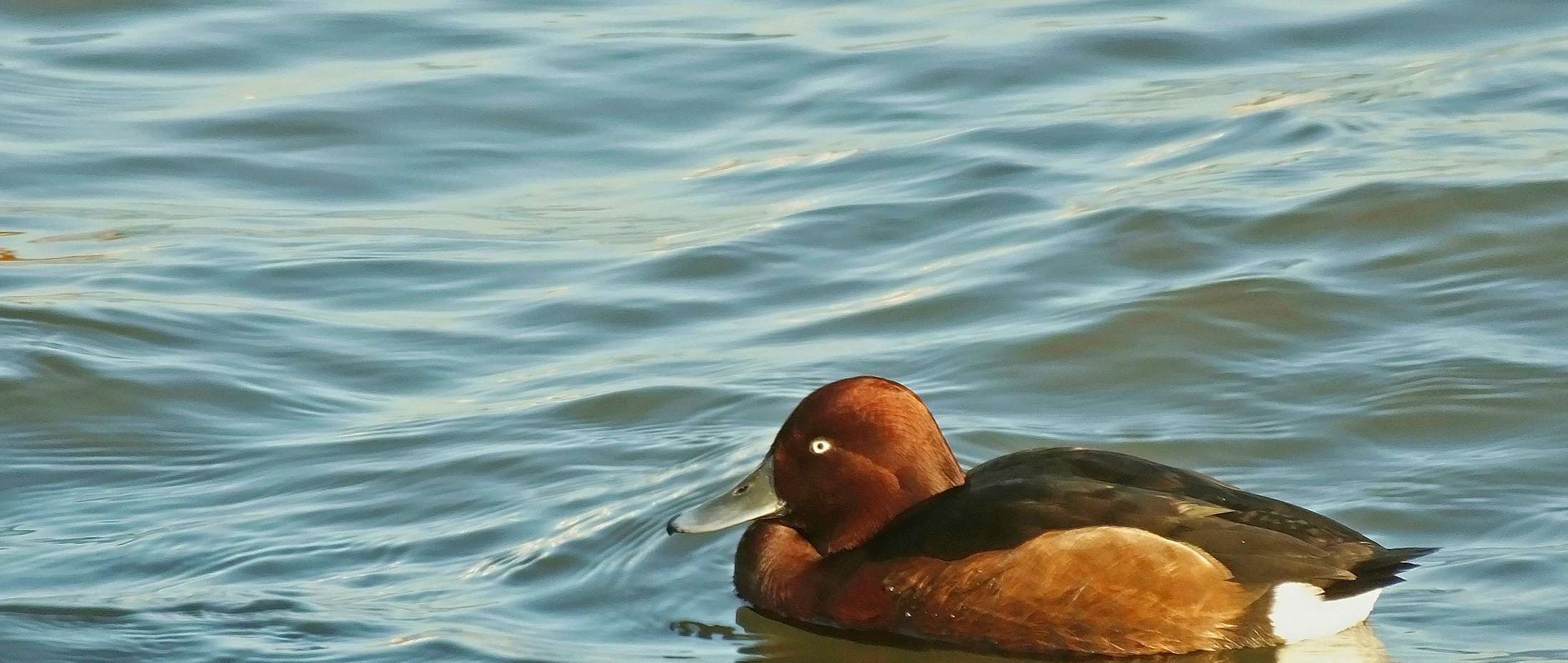 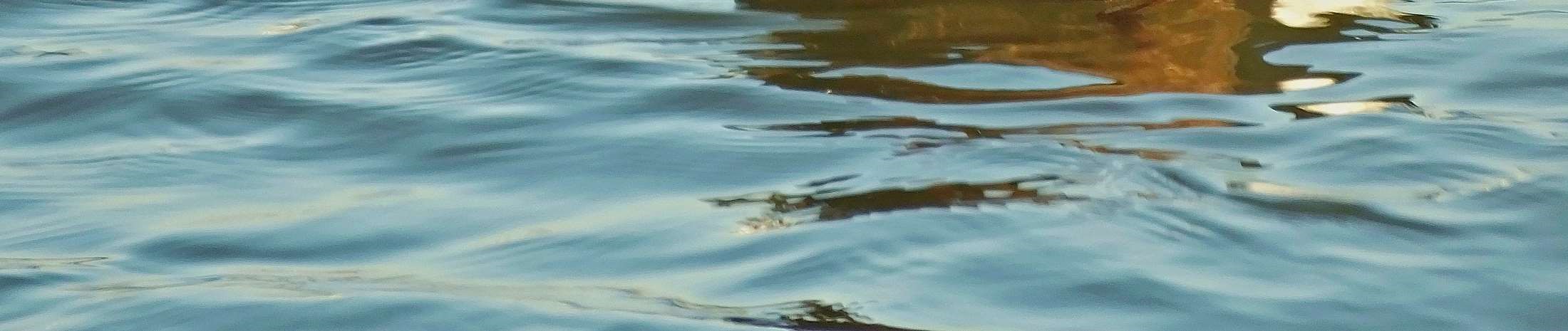 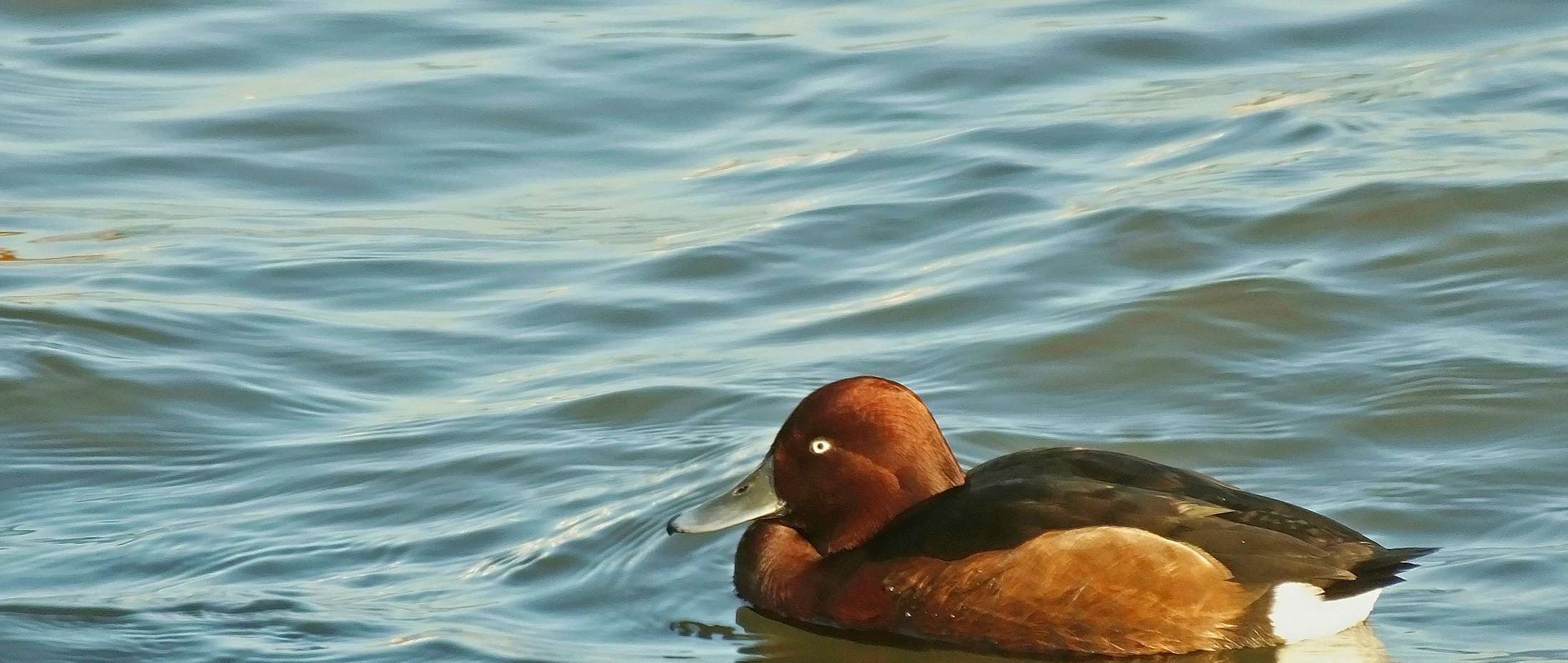 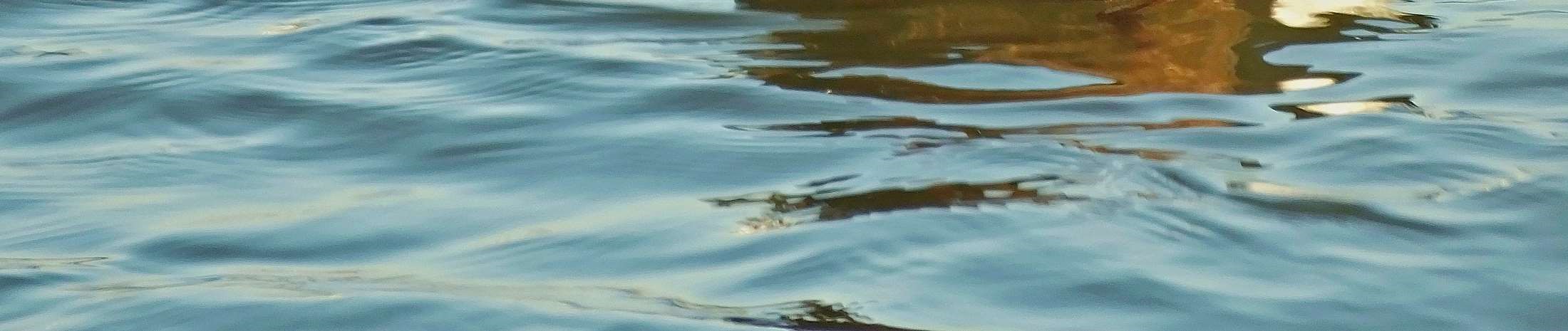 Witoogeend        Foto: Wilma van Holten Op 16 januari waren op de Krabbeplas een tweetal Toppers aanwezig, een onvolwassen mannetje en een vrouwtje. Een eerste winter mannetje was op 28 januari te zien op de Delftse Schie ter hoogte van de Kandelaar. Er zijn de afgelopen periode in ons gebied maar weinig Nonnetjes gemeld. Bij het Kraaiennest waren tot 24 februari met enige regelmaat een of meer Nonnetjes aanwezig met op 19 december 4 exemplaren. Op de Oranjeplassen bij Maassluis werden op 9 februari ook 4 exemplaren gezien. Ook op de Krabbeplas werden op 17 januari 2 Nonnetjes gemeld. Patrijzen werden de afgelopen periode alleen gemeld uit de Woudse Polder, waar 2 tot 5 exemplaren aanwezig waren. Bij de Noorderdam van Hoek van Holland was op 16 december een 1e kalenderjaar Kuifaalscholver te zien. Een juveniel exemplaar was daar op 25 december ter plaatse. Op verschillende plaatsen werden Roerdompen gezien, onder meer in het Abtswoudse Bos, Vockestaert, Recreatiegebied Poldervaart, Holierhoeksepolder, Krabbeplas en bij het Kraaiennest. Bij de Oranjeplassen waren 2 exemplaren aanwezig. Kleine Zilverreigers werden waargenomen in het gebied Vockestaert, Holierhoeksepolder, bij Negenhuizen/Zouteveen, bij Maasdijk en in de Korte bonnen bij Hoek van Holland. Van 18 januari tot 13 februari was bij Maasdijk een vrouwtje Blauwe Kiekendief ter plaatse. Verder werden nog Blauwe Kieken gezien in Polder Noord Kethel op 5 december en bij Negenhuizen/Zouteveen op 28 februari. In de Oranjebuitenpolder bij Maasdijk werd op 5 december een Smelleken gezien. Een adult vrouwtje zat op 14 februari op de bak van de A4. Een waarnemer in de Vockestaert zag op 24 februari een groep van 15 Kraanvogels over komen vliegen in ZW richting. De groep kon even later worden opgepikt door iemand in de Westwijk van Vlaardingen. Daarna werd de groep nog gezien boven Schiedam-Zuid. Een Zwartkopmeeuw bevond zich op 12 februari in het getijdengebiedje bij Vijfsluizen. Vier adulte exemplaren in zomerkleed werden op 28 februari gezien in de Klaas Engelbrechtspolder bij Schipluiden. Bij het Oeverbos werd op 4 december een 1e winter Geelpootmeeuw gezien. In januari waren bij de Krabbeplas achtereenvolgens een 2e kalenderjaar en een adult exemplaar aanwezig. Op 26 januari werden op het strand bij Hoek van Holland 2 Geelpootmeeuwen waargenomen, te weten een adult en een 2e kalenderjaar. Tot slot werd er nog een adult exemplaar gemeld aan de Maasboulevard in Schiedam.  Er werden relatief veel Pontische Meeuwen gemeld, vooral 1e winters maar ook een 3e kalenderjaar en enkele adulte. In Schiedam werd een Pontische Meeuw gezien in de Wilhelminahaven. In Vlaardingen in de Westwijk, de Wilhelminahaven, bij de Krabbeplas en het Oeverbos. Twee exemplaren waren aanwezig bij het Kraaiennest en in Hoek van Holland werden exemplaren gezien langs de Waterweg en op het strand. Bij de Noorderdam van Hoek van Holland verbleef van 17 januari tot 3 februari een onvolwassen Grote Burgemeester. Op een roestplaats in Vlaardingen verbleven de afgelopen periode tot 9 Ransuilen. Ook in het Beatrixpark werd een Ransuil waargenomen en een roepend exemplaar werd op 17 januari gehoord in het Abtswoudse Bos. In de Vockestaert was op 20 januari enige tijd een Velduil aanwezig. In Schiedam werd op 20 januari een foeragerende Kerkuil gezien. Een jagend exemplaar werd waargenomen op 14 februari in de groenstrook langs de Waterweg bij Maassluis. Op 8 december werd bij Negenhuizen/Zouteveen een recent gebruikt nest gevonden van een Steenuil. Verder waren nog Steenuilen aanwezig in de Vockestaert en in Polder Noord Kethel. In de afgelopen periode zijn 105 IJsvogel waarnemingen ingevoerd verdeeld over meer dan 30 locaties. Dit is nog iets meer dan in de vorige periode. De IJsvogel doet het in ons gebied dus nog steeds goed. Van 10 december tot 20 februari was een Rouwkwikstaart aanwezig bij het Kraaiennest. Op 2 januari werd een Rouwkwikstaart gemeld in het getijdengebiedje bij Vijfsluizen. Een Zwarte Roodstaart werd op 4 februari gefotografeerd in het gebied Vockestaert. Langs de Rijskade werden weer 1 à 2 zingend/baltsende Cetti’s Zangers gehoord. Ook op 4 andere locaties in de Broekpolder werden Cetti’s Zangers gemeld. Andere plekken waar Cetti’s werden waargenomen betroffen de Rietputten, bij het Kraaiennest en de Wollebrand. Een roepende Bladkoning werd gehoord bij het Volksbos. De enige melding van een Matkop kwam uit het Klauterwoud in de Broekpolder op 21 januari. In Hoek van Holland waren op 1 januari 2 Goudvinken ter plaatse. Ook in de Broekpolder werd in januari een Goudvink man gezien. Een alarmerende Appelvink werd op 4 februari gehoord in de Broekpolder. Een vrouwtje werd op 26 februari gezien eveneens in de Broekpolder ten westen van de hockeyvelden van Pollux. Tot zover dit overzicht met dank aan alle waarnemers die de moeite hebben genomen hun waarnemingen door te geven. Voor vragen of opmerkingen over dit overzicht kan contact worden opgenomen met Jan van der Meulen, tel.: 06-55792163 of email: javdm@kabelfoon.nl Programma Overzicht Voor zover niet nader aangegeven vinden de bijeenkomsten plaats in ons verenigingsgebouw “De Boshoek” aan het Bospad en beginnen ze om 20.00 uur. PWG  	 	Plantenwerkgroep SWG  	 	Strandwerkgroep VWG  	 	Vogelwerkgroep Za 01 apr SWG-excursie naar Kattendijke. We gaan weer eens kijken of onze ‘huiskreeft’ nog leeft en hoe het staat met het stroomgebied. Aanvang excursie: 11.30 uur. Vooraanmelden bij Mick Otten (06-28964475 of mjotten@kabelfoon.nl). Wo 05 apr PWG-excursie. Als het weer het toelaat (herkansing) gaan we naar buiten naar het Hoge Bergse Bos, grenzend aan de Rotte. De heuvels van het bos zijn in de jaren zestig ontstaan door stort van bouw- en sloopafval. Op de hellingen van de skiberg vindt men Gewone vlier, Reuzenberenklauw, Meidoorn, Witte abeel en Zoete kers. Bereikbaar vanaf Metrostation Hesseplaats. Aanmelden: pamapas@live.nl of tel. 010-4740030. Za 08 apr Algemene excursie naar de Broekpolder. Informatieve rondleiding voor KNNV-ers door Paul van Vugt van de Federatie Broekpolder. Voor verdere informatie zie elders in Struinen. Wo 19 apr PWG-excursie naar de Esch. We lopen het natuurpad in de Eschpolder, dat begint bij de Nesserdijk in Rotterdam. We verzamelen aan het eindpunt van tram 21 of 24 om 10.30 uur. Aanmelden: pamapas@live.nl of tel. 010-4740030. Vr 21 apr VWG-avond. Ben van den Broek gaat ons vanavond met zijn foto's meenemen naar de Algarve in Zuid Portugal. De Algarve is een vogelrijk gebied en ook landschappelijk heel mooi. Het is heel aantrekkelijk in het vroege voorjaar de Algarve te bezoeken. Vooral in maart is het heel leuk de voorjaarstrek en de vroege lente te beleven. Na deze presentatie kan Ben ons wellicht ook nog een aantal vogelfoto's laten zien die gemaakt zijn in zijn volkstuin en welke mogelijk getoond gaan worden in een expositie op het volkstuincomplex van Thurlede. Zijn tuin is vogelvriendelijk ingericht en trekt veel vogels aan. Op het moment van dit schrijven is het doorgaan van deze expositie nog niet helemaal zeker. Za 22 apr VWG-dagexcursie. Dit keer blijven we in onze eigen omgeving, en wel in de Broekpolder in Vlaardingen. De bedoeling is om een deel van het gebied te doorkruisen. Aanmelden bij Hans Zevenbergen tel: 010-4755111. We verzamelen 08:00 uur op de parkeerplaats nabij de vogelhut/Rijsplas, of voor diegenen die met de trein komen kan er vervoer geregeld worden bij Motoport. Graag bij het aanmelden aan Hans doorgeven, of je daar opgehaald wil worden. Wo 03 mei PWG-excursie naar de drijvende eilandjes, die in september 2016 geplaatst zijn in de waterbassins op het DWL-terrein in de Esch. Een paar van ons waren bij de feestelijke “doop” aanwezig. Maar wat is ervan terecht gekomen? Daarna kunnen we nog naar Arboretum Trompenburg lopen (toegangskaart kopen, Rotterdampas of Museumkaart). Verzamelen aan het eindpunt van tram 21 of 24 om 10.30 uur. Aanmelden: pamapas@live.nl of tel. 010-4740030. Za 13 mei Algemene excursie Landtong Rozenburg. Voor verdere informatie zie elders in Struinen. Zo 14 mei VWG-dagexcursie. Het voorjaar is in volle gang, en het leek ons een goed idee om weer eens te gaan kijken in de Groene Jonker. Steltlopers, rietvogels en porseleinhoen zijn zomaar een paar voorbeelden van vogels die we daar gaan aantreffen. Aanmelden bij Wilma van Holten tel: 0620787430. We vertrekken om 08:00 uur vanaf de parkeerplaats bij Motoport Rotterdam, Nieuwpoortweg 2 in Schiedam. Wo 17 mei PWG-excursie naar de Kamerikse Nessen. In het water van de Grecht bij Zegveld liggen 13 natte buitendijkse eilandjes, bestaande uit moerasbos, hooi- en rietland. We verwachten Spaanse ruiter en Grote ratelaar. (Op dit moment nog onzeker of we de vaartocht kunnen maken; anders bedenken we een ander plan) Aanmelden: pamapas@live.nl of tel. 0104740030. Vr 19 mei VWG-avondexcursie. Deze avond gaan we naar de duinen van Oostvoorne, op “jacht” naar zingende nachtegalen en baltsende houtsnippen. Misschien komen we nog wel een roodmus tegen. Aanmelden bij Loek Batenburg tel: 0612950962. We vertrekken om 19:00 uur vanaf de parkeerplaats bij Motoport Rotterdam, Nieuwpoortweg 2 in Schiedam. Wo 07 jun PWG-excursie naar Duivenvoorde. Het park rondom het kasteel is landschappelijk ingericht: grillige waterpartijen, gazons en slingerende wandelpaden door het bos.  In het voorjaar bloeien de stinsenplanten en er broeden veel zangvogels. Toegangskaarten bij de ingang verkrijgbaar. Aldaar ± 11.00 uur. Met auto of O.V: halte Kniplaan, Voorschoten. Aanmelden: pamapas@live.nl of tel. 0104740030. Za 10 jun VWG-dagexcursie. Het leek ons een goed idee om vandaag naar de Zouwe Boezem af te reizen. Het gebied staat bekend om z'n purperreigers en zwarte sterns die daar broeden, en die gaan we dus zeker zien. Aanmelden bij Hans Zevenbergen, tel: 010-4755111. We vertrekken om 08:00 uur vanaf de parkeerplaats bij Motoport Rotterdam, Nieuwpoortweg 2 in Schiedam. Zo 11 jun Algemene excursie naar het Landgoed Valkenberg. Voor verdere informatie zie elders in Struinen. Wo 21jun PWG-excursie naar Landgoed De Tempel, een statig landgoed 	vlakbij 	Oud-Overschie. 	Op 	de 	meeste landgoederen zijn de baroktuinen in de 19e eeuw vervangen door tuinen in de Engelse landschapsstijl en verdwenen de beelden. Op de Tempel is de oude geometrische baroktuin deels bewaard gebleven en zijn ook de beelden er nog. Hier staat ook de oudste eik van Rotterdam. 11.00 uur aldaar. Adres: Delftweg 182, Rotterdam. Aanmelden: pamapas@live.nl of tel. 010-4740030. Za 24 jun SWG-excursie: stenen keren bij Burghsluis. De plaats waar we ooit de eerst geregistreerde gekraagde vlokslak van Nederland vonden. Misschien is het weer tijd voor de vondst van een andere nieuwe soort! Aanvang excursie: 08.00 uur. Verzamelen: parking Burghsluis. Vooraanmelden bij Mick Otten noodzakelijk: 06-28964475 of mjotten@kabelfoon.nl. Wo 05 jul PWG-excursie naar het Loetbos. Het Loetbos, 40 jaar geleden ontstaan, is het gebied tussen Krimpen aan den IJssel en Schoonhoven dat langs de Provinciale weg ligt. De combinatie van grazige weilanden, het bos en het meanderende riviertje de Loet maakt een wandeling in het gebied plezierig. Parkeerplaats het Kanocentrum Loetbos, Loet 4 2941LB Lekkerkerk. Verzamelen om 11.00 uur. Aanmelden: pamapas@live.nl of tel. 010-4740030. 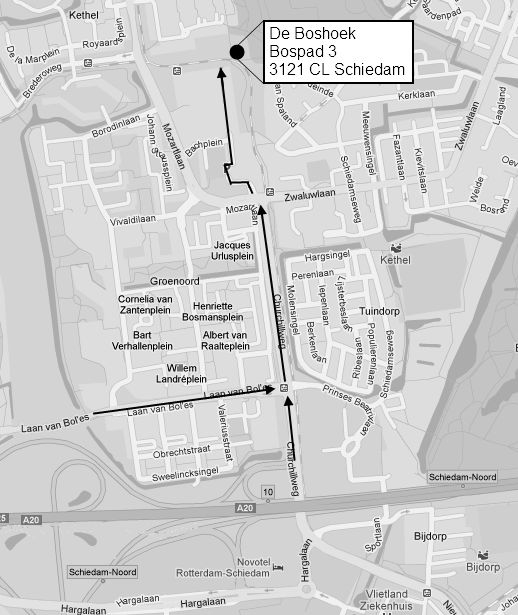 Contactpersonen en adressen deel 2 Plantenwerkgroep: woensdagavond Priscelline van de Pas, tel. 010-4740030 E-mail: pamapas@live.nl Strandwerkgroep: excursies Mick Otten, tel. 010-5990161, 0628 964 475 E-mail: mjotten@kabelfoon.nl Vogelwerkgroep: vrijdagavond Wilma van Holten, tel. 010-4264932 E-mail: wilma.vanh@kpnplanet.nl Hans Zevenbergen, tel. 010-4755111 E-mail: h7bergen@gmail.com Website afdeling Waterweg-Noord: http://www.knnv.nl/waterweg-noord Webmaster: Henk van Woerden, tel. 010-5922071 E-mail: webmaster@waterweg-noord.knnv.nl Groen meldpunt: Voor het aanmelden van (groene) milieudelicten, tel. 010-2743333 2015 2016 Activa ING Betaalrekening ING Zakelijke Spaarrekening ASN Sparen Zakelijk Nog te ontvangen koffiegeld Nog te ontvangen advertentiegeld Nog te ontvangen rente 1.919,78 2,00 16.969,93 25,00 102,50 175,32 2.005,08 2,02 16.870,23 25,00 0,00 91,60 Totaal Passiva Rekening courant  	Paddenstoelen-WG  	Planten-WG  	Strand-WG  	Vogel-WG Nog te betalen rekeningen Vooruitontvangen contributies/abonnementen Reserve voor projecten Eigen vermogen 19.194,53 300,00 398,59 590,80 822,72 0,00 1.860,00 7.000,00 8.222,42 18.993,93 0,00 358,59 590,80 822,72 0,00 2.052,00 7.000,00 8.169,82 Totaal 19.194,53 18.993,93 Omschrijving Begroting 2016 Resultaat 2016 Begroting 2017 Ontvangsten Uit opheffing PaWG Contributies Abonnementen Struinen Rente Advertenties Koffie per saldo Giften 0,00 5.383,00 66,00 175,00 102,50 25,00 250,00 300,00 5.394,00 66,00 91,60 102,50 25,00 372,00 0,00 5.319,00 66,00 100,00 102,50 25,00 240,00 Totaal ontvangsten Uitgaven Afdracht contributie Struinen Kosten Boshoek Algemene uitgaven/lezingen Bestuurskosten Overige verenigingskosten 6.001,50 3.498,25 1.500,00 700,00 300,00 235,00 230,00 6.351,10 3.464,25 1.463,26 700,00 310,00 249,48 216,71         5.852,50 3.496,50 1.450,00 700,00 320,00 220,00 200,00 Totaal uitgaven Resultaat 6.463,25 -461,75 6.403,70 -52,60 6.386,50 -534,00 per 1 januari 2013 2014 2015 2016 2017 gewone leden   199   181   169   161   154 huisgenootleden     27     23     22     21     21 abonnees Struinen       8       7       7       6       6 Totaal   234   211   198   188   181 contributie/abonnementsgeld  2013  2014  2015 2016 2017 gewone leden 31,00 32,00 32,00 32,00 32,00 huisgenootleden 10,50 11,00 11,00 11,00 11,00 abonnees Struinen  11,00 11,00 11,00 11,00 11,00 afdracht aan landelijke KNNV  2013  2014  2015 2016 2017 gewone leden 19,75 20,25 20,75 20,75 21,00 huisgenootleden   7,00   7,25   7,50   7,50   7,50 netto contributie  2013  2014  2015 2016 2017 gewone leden 11,25 11,75 11,25 11,25 11,00 huisgenootleden   3,50   3,75   3,50   3,50   3,50 Struinen 	   Resultaat 2016 	     Begroting 2017 Struinen 	   Resultaat 2016 	     Begroting 2017 Drukkosten 	1.145,86 1.150,00 Porti 	   317,40 _300,00 Totaal 	1.463,26 Werkgroepen Alleen de Planten-WG heeft in 2016 geld uitgegeven (40,00). 1.450,00 Bestuurskosten 	Resultaat 2016 Begroting 2017 Porto, telefoon- en reiskosten 	154,00 125,00 Kantoor- en overige kosten 	  95,48   95,00 Totaal 	249,48 220,00 Betalingsverkeer 128,86 125,00 Nieuwjaarsreceptie, ALV, representatie   87,85   75,00 Totaal 216,71 200,00 